类别号标记：B慈溪市交通运输局文件慈交建〔2020〕12号                签发人：徐德忠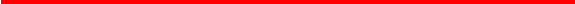 对市十七届人大四次会议第300号建议的答复陈焕军代表：您提出的“关于加快贯通建附线的建议”收悉，我局及时召开建议提案交办会议专题研究，商议相关措施，现答复如下：您提到的将庵东工业园区的沿江路向东打通延伸，与崇寿工业区南园路相接的设想很好，与我局研究的公路网规划中的建附线中段线位不谋而合。近年来，随着杭州湾新区开工建设的进一步推进，特别是胜陆公路的建成通车，原慈溪北部包括东西向交通路网完善的需求正在进一步提升，建附线的全线贯通对完善路网、方便周边群众出行、有效缓解西龙线、浒崇公路、芦庵公路以及中横线的交通压力具有十分重要的意义。为此，2018年我局已委托相关设计单位完成该段道路规划线位研究工作，牵头会同庵东镇、崇寿镇、市排水公司、市供电公司等部门协商，基本确定道路线位。沿江路东段已建到庵东镇边界，再往东跨陆中湾江接崇寿南园路，全长约1.1km，规划为一级公路。目前，庵东镇已启动项目前期，并积极对接市供电公司，做好线路涉及约35kv高压铁塔的移位工作。由于该项目涉及杭州湾新区和慈溪两地，目前项目初步实施方案已编制完成，正在进行进一步论证，在要素保障、政策落实、实施主体明确等各方面条件成熟后，力争项目尽早落地。感谢您对我市交通运输工作的关心和支持。2020年8月25日抄 送：市人大代表工委，市政府办公室，杭州湾新区管委会，庵东镇人大主席团。联系人：沈凌霞联系电话：63017222